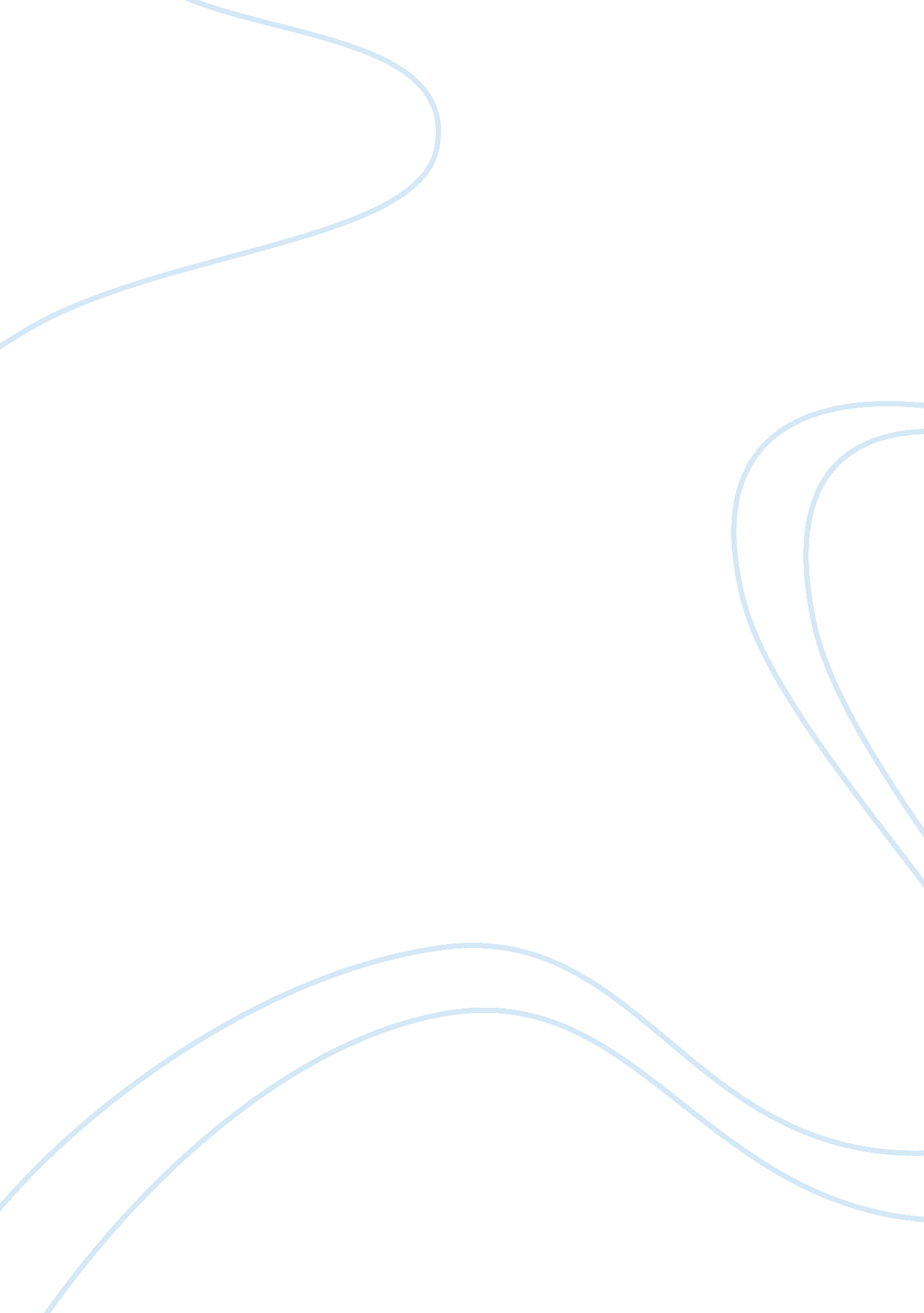 New enterprise resource planning systemsBusiness, Strategy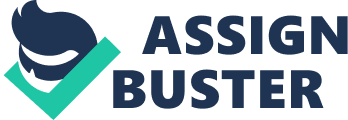 Consider all the center procedures expected to run an organization: finance, HR, manufacturing, store network, administrations, acquirement, and others. At its most essential level, ERP coordinates these procedures into a solitary system. Be that as it may, new ERP systems are definitely not fundamental. They give knowledge, perceivability, examination, and effectiveness over each part of a business. Utilizing the most recent advances, ERP systems encourage the stream of continuous data crosswise over divisions and ecosystems, so organizations can settle on information driven choices and oversee execution – live. Previously, organizations had a type of bookkeeping, finance, or HR process yet the software systems they had frequently worked independently and didn’t talk or work with each other. What makes present day ERP software diverse is that it conveys all these distinctive procedures to the table to work together and make one liquid system. Current arrangements likewise enable every division to perceive what the other is doing. The outcome is that bookkeeping and HR can without much of a stretch team up with deals and client connections. An ERP system is comprised of enterprise asset arranging applications (“ ERP modules”) that discussion to each other and offer a database. This implies you can dispose of data storehouses amongst divisions and give everybody a solitary wellspring of truth. Your system can mechanize your center business procedures and help you guarantee administrative consistence, decrease chance, quick track revealing – thus substantially more. While there’s no all-up arrangement software for each business forms, ERP innovation is showing signs of improvement and better at bringing all your business forms together to enhance cooperation, enable your organization to settle on information driven choices, and propel business efficiency. ERP can cover a considerable measure of organization capacities, yet a portion of the principle business forms include: Finances Present day ERP offers dashboards that give you a review of your finances, so you can take advantage of the ongoing data whenever and anyplace. It ought to likewise enable you to eliminate entering data physically via robotizing day by day undertakings and incorporate following capacities that assistance with your business’ administrative consistence. HR Current arrangements offer approaches to oversee organization information and streamline worker administration undertakings like finance, enlisting, and different obligations. You could likewise track representative execution and recognize HR issues before they happen. Manufacturing This capacity enhances business correspondence, mechanizes day by day procedures, and offers producers the capacity to satisfy client needs and oversee assets by getting to constant information. This arrangement advances undertaking and cost administration and additionally creation arranging. Production network On the off chance that your organization is as yet entering data by hand and attempting to find stock in your distribution center, you can without much of a stretch spare time and cash via mechanizing these procedures with ERP. Present day arrangements additionally offer dashboards and business insight to enable you to understand your stock administration. 